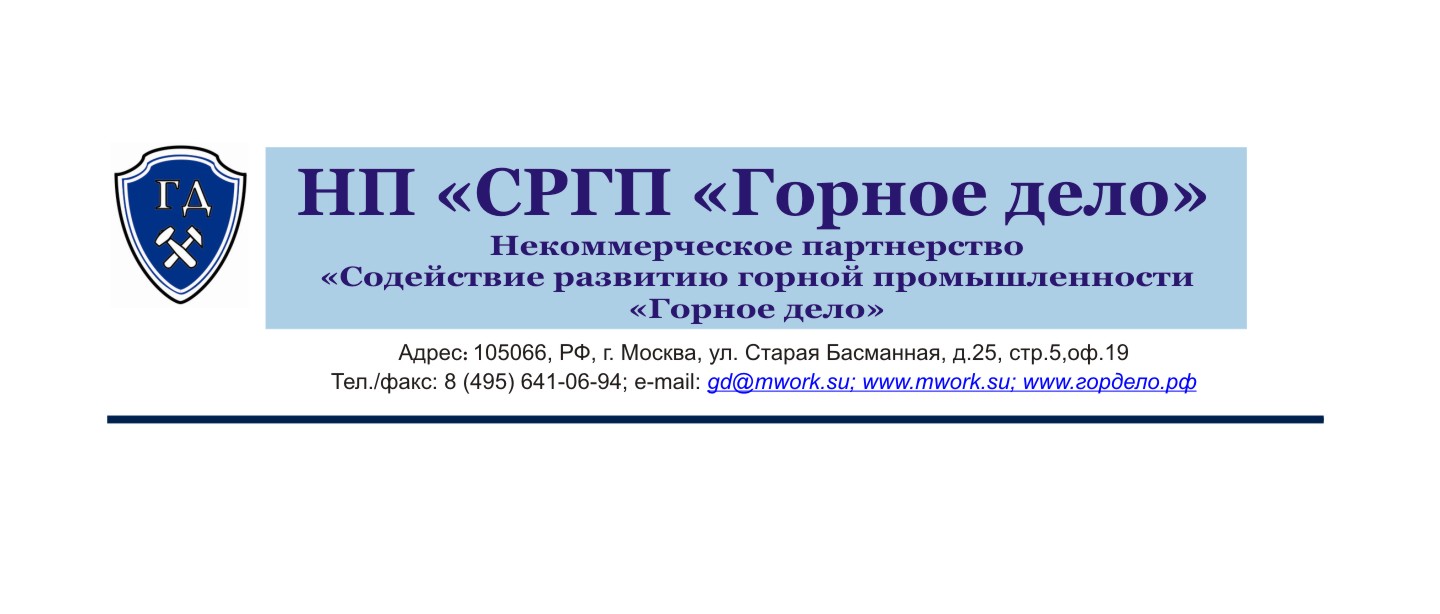 Уважаемый Александр Владимирович!Министерством природных ресурсов и экологии Российской Федерации подготовлен проект постановления Правительства Российской Федерации «Об утверждении Порядка установления и изменения границ участков недр, предоставленных в пользование». В настоящее время данный проект направлен в Министерство юстиции Российской Федерации для согласования.Предложенный данным проектом порядок, ввиду многочисленных ошибок и противоречий действующему законодательству, получил негативную оценку в среде горной общественности, что нашло отражение в коллективном письме Правительству Российской Федерации. При этом в адрес НП «СРГП «Горное дело» поступил ряд писем в поддержку предложенных изменений проекта постановления.НП «СРГП «Горное дело» аккредитовано в Министерстве юстиции Российской Федерации в качестве независимого эксперта, уполномоченного на проведение экспертизы на коррупциогенность (свидетельство об аккредитации от 10.12.2010 № 1005). В рамках экспертной деятельности НП «СРГП «Горное дело» подготовлено Заключение на данный проект постановления, которое было направленно в Минприроды России 16.12.2011. До настоящего времени ответа на Заключение нами не получено. В целях оптимизации законодательных требований по уточнению границ горных отводов, устранения необоснованных административных барьеров при их оформлении прошу учесть позицию горной общественности при рассмотрении проекта постановления Правительства Российской Федерации «Об утверждении Порядка установления и изменения границ участков недр, предоставленных в пользование».Приложения:Экспертное заключение на 6 л. в 1 экз.Письмо Правительству Российской Федерации «Об уточнении границ горных отводов» на 5 л. в 1 экз.Председатель СоветаПартнёрства 	В.В. ГрицковА.Ю. Гревцев8(495)641-00-45Исх. № 04-02/12 от 13.02.2012На №Министру юстиции Российской ФедерацииА.В. Коновалову